健康診断書（医師が記入のこと）CERTIFICATE OF HEALTH (to be filled out by a physician)氏名					男 Male	生年月日Name:_________________________________	女 Female	Date of Birth:________年________月______日現住所Present Address:___________________________________________________________________________診断の結果、上記のとおり相違ないことを証明し、日本で2年半留学することが可能であると判断する。I hereby certify the above diagnosis and judge the individual fit for study abroad for two years and half.診断日　Date of Examination:_____________________________________医師氏名・署名　Physician’s name:_________________________________     _____________________________________(Print)           　　　　　　　　　          (Signature)医療機関名　Name of Medical Institute:                                                                      印 seal所在地　Address:_________________________________________________________________________________________________身長Height:_____________cm身長Height:_____________cm体重Weight:_____________kg視力Vision:　　　              　        裸眼Without glasses矯正Corrected 右 Right　　　左 Left _________   ___________________   __________血圧 Blood Pressure:　             　　　　mmHg血液型Blood Type:＿A  B  O  AB    RH  +  /  -  エックス線検査 Chest X-ray Examination:異常なし Normal異常あり Abnormal撮影年月日Date of Exam:____________________フィルム#　Film #___________________________所見 Findings: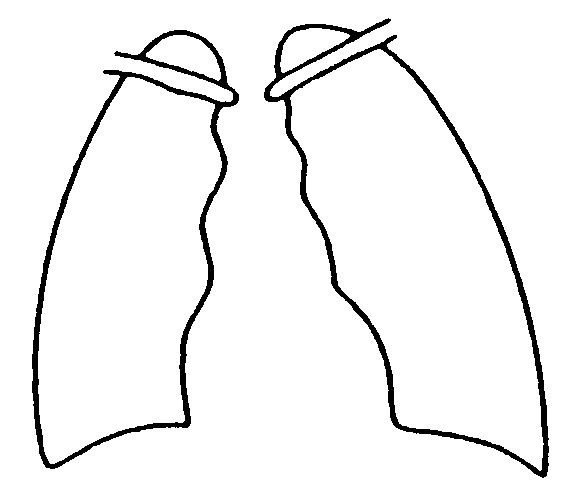 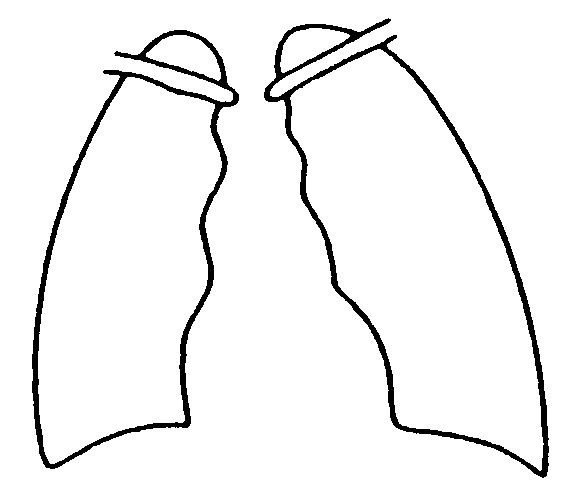 エックス線検査 Chest X-ray Examination:異常なし Normal異常あり Abnormal撮影年月日Date of Exam:____________________フィルム#　Film #___________________________所見 Findings:身体障害 Physical Impediment:運動 Muscular Movement視覚 Sight聴覚 Hearing言語 Speakingその他 Other___________________________________________具体的内容 Describe in detail.主な既往症と罹患時の年齢 Health History:主な既往症と罹患時の年齢 Health History:主な既往症と罹患時の年齢 Health History:肺結核Tuberculosis（Age　　　歳）気管支喘息Bronchial Asthma（　　　歳）心疾患Cardiac Disease（　　　歳）腎疾患Kidney Disease（　　　歳）糖尿病Diabetes（　　　歳）アレルギー Allergies（　　　歳）:__________________________________________________________________________________肺結核Tuberculosis（Age　　　歳）気管支喘息Bronchial Asthma（　　　歳）心疾患Cardiac Disease（　　　歳）腎疾患Kidney Disease（　　　歳）糖尿病Diabetes（　　　歳）アレルギー Allergies（　　　歳）:__________________________________________________________________________________肝臓病 Liver Disease（　　　歳）てんかんEpilepsy（　　　歳）精神疾患Psychosis（　　　歳）その他Other（　　　歳）:________________________________________________________________________________________________________________________________________________________________________________検尿Urinalysis: 糖 Glucose:  +   /   -    蛋白Protein:  +   /   -    潜血Occult Blood:  +   /   -  検尿Urinalysis: 糖 Glucose:  +   /   -    蛋白Protein:  +   /   -    潜血Occult Blood:  +   /   -  検尿Urinalysis: 糖 Glucose:  +   /   -    蛋白Protein:  +   /   -    潜血Occult Blood:  +   /   -  血液検査Blood Test: 赤血球数RBC:     　  　             / μl       白血球数WBC:     　  　             / μl血色素量Hemoglobin:     　             　g/dl血液検査Blood Test: 赤血球数RBC:     　  　             / μl       白血球数WBC:     　  　             / μl血色素量Hemoglobin:     　             　g/dl血液検査Blood Test: 赤血球数RBC:     　  　             / μl       白血球数WBC:     　  　             / μl血色素量Hemoglobin:     　             　g/dl現在の健康状態 Present Condition:(留学中に健康管理すべき疾病の有無とその内容 Any conditions which may require special attention at Chubu University)現在の健康状態 Present Condition:(留学中に健康管理すべき疾病の有無とその内容 Any conditions which may require special attention at Chubu University)現在の健康状態 Present Condition:(留学中に健康管理すべき疾病の有無とその内容 Any conditions which may require special attention at Chubu University)常時服用している薬がありますか。 Does this student take any medicines regularly? If yes, please specify:□ はい Yes   □ いいえ No常時服用している薬がありますか。 Does this student take any medicines regularly? If yes, please specify:□ はい Yes   □ いいえ No常時服用している薬がありますか。 Does this student take any medicines regularly? If yes, please specify:□ はい Yes   □ いいえ No海外留学をするのに、身体的あるいは精神的な不都合がありますか。ある場合は以下に詳細を記入してください。Are there any physical or psychological conditions present which would make study abroad inadvisable at this time? If yes, please explain in the space below:　　　□ はい Yes　　□ いいえ No海外留学をするのに、身体的あるいは精神的な不都合がありますか。ある場合は以下に詳細を記入してください。Are there any physical or psychological conditions present which would make study abroad inadvisable at this time? If yes, please explain in the space below:　　　□ はい Yes　　□ いいえ No海外留学をするのに、身体的あるいは精神的な不都合がありますか。ある場合は以下に詳細を記入してください。Are there any physical or psychological conditions present which would make study abroad inadvisable at this time? If yes, please explain in the space below:　　　□ はい Yes　　□ いいえ Noその他特記事項 Other Remarks:その他特記事項 Other Remarks:その他特記事項 Other Remarks: